File no.: ……………………….
Court: ……………………………………
Applicant .....................................................................
Respondent .....................................................................
Other party (if applicable) .....................................................................1.Person serving documents (Full name) ...............................................................Occupation.....................................................Address ...................................................................................................................2.Person served (Full name) .......................................................3. Date the documents were served ..............................4.What documents were served? .................................................................................................................5. How were they served? ………………………………………………………………………….6. How was the person served identified? …………………………………………………………I swear/ affirm that the facts stated out above are true.Sworn / Affirmed by the deponent at (address) ..................................... on (date) ........../.........../..............Signature of deponent ………………………………..Signature of witness ………………………………………..Full name of witness: .....................................Qualification of witness: .....................................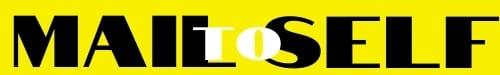 